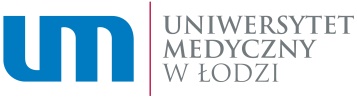 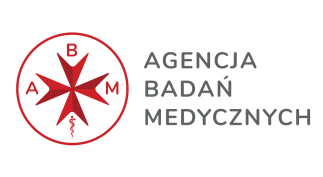 MAGIC-AML - Multiarm, Multicenter, RAndomized, Molecularly-GuIded Controlled Trial of Personalized Treatment Strategy - of Acute Myeloid Leukemia, projekt finansowany ze środków Agencji Badań Medycznych, 2022/ABM/01/00021-00Załącznik nr 8 do SWZNr postępowania: ZP/12/2024Uniwersytet Medyczny w ŁodziAl. Kościuszki 4, 90-419 ŁódźWykonawca:Nazwa: …………………………………………………………………………………………………………………………………………………………….Adres: ………………………………………………………………………………………………………………………………………………………………NIP: ……………………………………………………………………. KRS/CEiDG: …………………………………….…………………………………reprezentowany przez:…………………………………………………………………………………………………………………………………………………………………………(imię, nazwisko, stanowisko/podstawa do reprezentacji)Oświadczenie Wykonawcyo aktualności informacji zawartych w oświadczeniu, o którym mowa w art. 125 ust. 1 Pzpna potrzeby postępowania o udzielenie zamówienia publicznego pn.:Pełnienie roli CRO w ramach realizowanego przez Zamawiającego niekomercyjnego badania klinicznego „Multiarm, Multicenter, RAndomized, Molecularly-GuIded ControlledTrial of Personalized Treatment Strategy - of Acute Myeloid Leukemia” / „Wieloramienne, wieloośrodkowe, randomizowane, oparte o diagnostykę molekularną, kontrolowane badanie kliniczne spersonalizowanej strategii leczenia w ostrej białaczce szpikowej MAGIC-AML”Oświadczam, że wszystkie informacje zawarte w złożonym przeze mnie wcześniej oświadczeniu, zgodnie z art. 125 ust.1 ustawy,  w zakresie podstaw wykluczenia z postępowania wskazanych przez Zamawiającego, o których mowa w: art. 108 ust. 1 pkt 3 ustawy Pzp,art. 108 ust. 1 pkt 4 ustawy, dotyczących orzeczenia zakazu ubiegania się o zamówienie publiczne tytułem środka zapobiegawczego,art. 108 ust. 1 pkt 5 ustawy Pzp, dotyczących zawarcia z innymi wykonawcami porozumienia mającego na celu zakłócenie konkurencji,art. 108 ust. 1 pkt 6 ustawy Pzp,art. 109 ust. 1 pkt 1 ustawy Pzp, odnośnie naruszenia obowiązków dotyczących płatności podatków i opłat lokalnych, o których mowa w ustawie z dnia 12 stycznia 1991 r. o podatkach i opłatach lokalnych (Dz. U. z 2019 r. poz. 1170),art. 109 ust. 1 pkt 4 ustawy Pzpsą nadal aktualne.Oświadczenie Wykonawcy musi być podpisane kwalifikowanym podpisem elektronicznym.